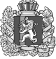 Нижнетанайский сельский Совет депутатовДзержинского районаКрасноярского краяРЕШЕНИЕс.Нижний Танай20.12.2017 г. 									№13-46РОб установлении Порядка определения размеров  части прибыли муниципальных унитарных предприятий, остающейся  после уплаты налогов и иных обязательных платежейВ соответствии со  статьей 62 Бюджетного кодекса Российской Федерации, статьей 29 Устава Нижнетанайского сельсовета Дзержинского района Красноярского края, Нижнетанайский сельский Совет депутатов РЕШИЛ:1. Установить Порядок определения размеров  части прибыли муниципальных унитарных предприятий, остающейся  после уплаты налогов и иных обязательных платежей, согласно приложению. 2. Контроль за исполнением настоящего решения оставляю за собой.	3. Решение вступает в силу в день, следующий за днем его официального обнародования.Председатель Совета депутатов				Н.И.МарфинПриложение к решению Нижнетанайского сельского Совета депутатовот 20.12.2017г. №13-46РПорядок определения размеров части прибыли муниципальных унитарных предприятий, остающейся  после уплаты налогов и иных обязательных платежей1. Плательщиками части прибыли признаются муниципальные унитарные предприятия, имущество которых находится в собственности Нижнетанайского сельсовета и закреплено за ними на праве хозяйственного ведения или на праве оперативного управления.2. Главный администратор доходов бюджета Нижнетанайский сельсовет от поступлений части прибыли муниципальных унитарных предприятий утверждается решением Нижнетанайского сельского Совета депутатов о бюджете на очередной финансовый год и плановый период.3. Норматив отчислений части прибыли в бюджет Нижнетанайского сельсовета составляет 10 процентов прибыли предприятия, остающейся после уплаты налогов и иных обязательных платежей.4. Муниципальные унитарные предприятия осуществляют расчет сумм части прибыли, подлежащих перечислению в бюджет, по итогам финансово-хозяйственной деятельности за отчетный период исходя из размера чистой прибыли на основании данных бухгалтерской отчетности (бухгалтерский баланс, отчет о финансовых результатах и налоговая декларация по налогу на прибыль организации). 5. Отчетным периодом является календарный год.6. Муниципальные унитарные предприятия представляют Администрацию Нижнетанайского сельсовета расчет сумм части прибыли, подлежащих перечислению в бюджет Нижнетанайского сельсовета, с приложением бухгалтерской отчетности (с отметкой налогового органа) и копий платежных документов о перечислении в бюджет части чистой прибыли не позднее 5 дней после срока представления отчета в налоговый орган за соответствующий период.7. Руководители муниципальных унитарных предприятий несут персональную ответственность за достоверность предоставленных сведений о результатах финансово-хозяйственной деятельности предприятия для расчета части прибыли, перечисляемой в бюджет, за правильность исчисления и своевременность уплаты сумм части прибыли в бюджет.8. Учет и контроль за правильностью исчисления и своевременностью уплаты в бюджет части прибыли осуществляет Администрация Нижнетанайского сельсовета.9. Уплата части прибыли в бюджет производится муниципальными унитарными предприятиями не позднее 10 дней после окончания соответствующего отчетного периода; по расчету за год - не позднее 10 апреля года, следующего за отчетным.При определении суммы части прибыли, подлежащей уплате в бюджет, засчитываются платежи, внесенные по расчету за предыдущий отчетный период. Сумма переплаты засчитывается в счет очередных платежей.